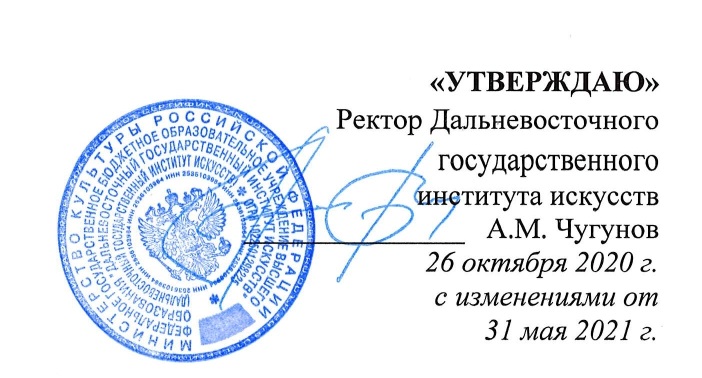 ПРАВИЛА ПРИЁМАна обучение по программам бакалавриата, специалитета и магистратуры федерального государственного бюджетного образовательного учреждения высшего образования «Дальневосточный государственный институт искусств»в 2021 годуI. Общие положенияНастоящие Правила приема (далее – Правила), разработанные на основе «Порядка приёма на обучение по образовательным программам высшего образования – программам бакалавриата, программам специалитета, программам магистратуры» (далее Порядок), утвержденного приказом Минобрнауки России от 21.08.2020 г. № 1076, Приказом Минобрнауки России от 01.04.2021 г. № 226 «Об особенностях приема на обучение по образовательным программам высшего образования – программам бакалавриата, программам специалитета и программам магистратуры, программам подготовки научно-педагогических кадров в аспирантуре на 2021/2022 учебный год», регламентирует прием граждан Российской Федерации, иностранных граждан и лиц без гражданства (далее – поступающие) на обучение по образовательным программам бакалавриата, специалитета и магистратуры в федеральное государственное бюджетное образовательное учреждение высшего образования «Дальневосточный государственный институт искусств».Институт осуществляет прием на обучение по программам бакалавриата, программам специалитета, программам магистратуры на следующие направления подготовки (специальности):БАКАЛАВРИАТ (на бюджетные места и по договорам об оказании платных образовательных услуг)53.03.01 «Музыкальное искусство эстрады»53.03.02 «Музыкально-инструментальное искусство»53.03.03 «Вокальное искусство»53.03.05 «Дирижирование»53.03.06 «Музыкознание и музыкально-прикладное искусство»МАГИСТРАТУРА (на бюджетные места и по договорам об оказании платных образовательных услуг)53.04.01 «Музыкально-инструментальное искусство»53.04.02 «Вокальное искусство»53.04.04 «Дирижирование»53.04.06 «Музыкознание и музыкально-прикладное искусство»СПЕЦИАЛИТЕТ (на бюджетные места и по договорам об оказании платных образовательных услуг)52.05.01 «Актерское искусство»53.05.01 «Искусство концертного исполнительства»53.05.02 «Художественное руководство оперно-симфоническим оркестром и академическим хором»53.05.04 «Музыкально-театральное искусство»53.05.05 «Музыковедение»54.05.02 «Живопись»К освоению образовательных программ допускаются лица, имеющие образование соответствующего уровня подтвержденное: при поступлении на обучение по программам бакалавриата и программам специалитета – документом о среднем общем образовании или документом о среднем профессиональном образовании и о квалификации или документом о высшем образовании и о квалификации; при поступлении по программам магистратуры – документом о высшем образовании и о квалификации.Поступающий в Институт представляет документ, удостоверяющий образование соответствующего уровня (далее – документ установленного образца об образовании):документ об образовании или об образовании и о квалификации образца, установленного федеральным органом исполнительной власти, осуществляющим функции по выработке государственной политики и нормативно-правовому регулированию в сфере образования, или федеральным органом исполнительной власти, осуществляющим функции по выработке государственной политики и нормативно-правовому регулированию в сфере здравоохранения, или федеральным органом исполнительной власти, осуществляющим функции по выработке государственной политики и нормативно-правовому регулированию в сфере культуры;документ государственного образца об уровне образования или об уровне образования и о квалификации, полученный до 1 января 2014 г. (документ о начальном профессиональном образовании, подтверждающий получение среднего (полного) общего образования и документ о начальном профессиональном образовании, полученном на базе среднего (полного) общего образования, приравниваются к документу о среднем профессиональном образовании и о квалификации);документ об образовании и о квалификации образца, установленного федеральным государственным бюджетным образовательным учреждением высшего профессионального образования «Московский государственный университет им. М.В. Ломоносова» и федеральным государственным бюджетным образовательным учреждением высшего профессионального образования «Санкт-Петербургский государственный университет», или документ об образовании и о квалификации образца, установленного по решению коллегиального органа управления образовательной организации, если указанный документ выдан лицу, успешно прошедшему государственную итоговую аттестацию;документ об образовании или об образовании и о квалификации, выданный частной организацией, осуществляющей образовательную деятельность на территории инновационного центра «Сколково»;документ (документы) иностранного государства об образовании или об образовании и о квалификации, если указанное в нем образование признается в Российской Федерации на уровне соответствующего образования (далее – документ иностранного государства об образовании).документ об образовании граждан Республики Беларусь (сертификат с указанием результатов централизованного тестирования, действительный в течении 2 лет), прошедший проверку подлинности результатов, указанных в сертификате на сайте Республиканского института контроля знаний (rick.by) (письмо Минобрнауки Россиии от 10 февраля 2021 г. № МН-5/346-ДА). Институт осуществляет взаимодействие с поступающими: 1) при подаче поступающими документов, необходимых для поступления, внесении изменений в заявление о приеме на обучение, подаче иных заявлений (в том числе апелляции), отзыве поданных заявлений, документов, представлении и отзыве информации - с использованием дистанционных технологий, в том числе посредством суперсервиса «Поступление в вуз онлайн» (далее – суперсервис), а также через операторов почтовой связи общего пользования; 2) при проведении вступительных испытаний, включая дополнительные вступительные испытания, а также при рассмотрении апелляций - с использованием дистанционных технологий.Институт вправе осуществлять прием документов лично у поступающих, а также проводить вступительные испытания, осуществлять рассмотрение апелляций путем непосредственного взаимодействия поступающих с работниками организации, по месту приема документов, проведения вступительных испытаний, если это не противоречит актам высших должностных лиц субъектов Российской Федерации (руководителей высших исполнительных органов государственной власти субъектов Российской Федерации), издаваемым в соответствии с Указом Президента Российской Федерации от 11 мая 2020 г. N 316 "Об определении порядка продления действия мер по обеспечению санитарно-эпидемиологического благополучия населения в субъектах Российской Федерации в связи с распространением новой коронавирусной инфекции (COVID-19)" (Собрание законодательства Российской Федерации, 2020, N 20, ст. 3157), исходя из санитарно-эпидемиологической обстановки и особенностей распространения новой коронавирусной инфекции (COVID-19).Прием проводится на конкурсной основе:по программам бакалавриата и программам специалитета (за исключением приема лиц, имеющих право на прием без вступительных испытаний) – на основании результатов единого государственного экзамена (далее – ЕГЭ), которые признаются в качестве результатов вступительных испытаний, и (или) по результатам вступительных испытаний, проводимых Институтом самостоятельно;по программам магистратуры – по результатам вступительных испытаний, проведение которых осуществляется Институтом самостоятельно.Институт устанавливает приоритетность вступительных испытаний для ранжирования списков поступающих (далее – приоритетность вступительных испытаний).Для каждого вступительного испытания устанавливаются:максимальное количество баллов;минимальное количество баллов, подтверждающее успешное прохождение вступительного испытания (далее – минимальное количество баллов).Институт проводит конкурс при приеме по следующим условиям поступления на обучение (далее – условия поступления):1) раздельно по очной и заочной формам обучения;2) раздельно:а) в рамках контрольных цифр приема граждан на обучение за счёт бюджетных ассигнований федерального бюджета;б) по договорам об образовании, заключённым при приеме на обучение за счет средств физических и (или) юридических лиц (далее – договоры об оказании платных образовательных услуг);  3) в рамках контрольных цифр раздельно:а) на места в пределах квоты приема на целевое обучение (далее – целевая квота); квота приема на целевое обучение по образовательным программам высшего образования за счёт бюджетных ассигнований федерального бюджета на 2021 год утверждена распоряжением Правительства РФ от 28 ноября 2020 г. № 3161-р;б) на места в пределах квоты приема на обучение по программам бакалавриата, программам специалитета за счет бюджетных ассигнований лиц, имеющих особое право на прием в пределах квоты (далее - особая квота), которая устанавливается организацией высшего образования в размере не менее 10% от объема контрольных цифр по каждой специальности или направлению подготовки. В случае если количество мест, оставшееся после выделения целевой квоты, недостаточно для выделения особой квоты, недостающие места выделяются в рамках целевой квоты с проведением отдельного конкурса на указанные места для лиц, которые одновременно имеют право на прием на обучение в пределах особой квоты и целевой квоты;в) на места в рамках контрольных цифр за вычетом мест в пределах особой квоты и целевой квоты (далее соответственно – основные места в рамках контрольных цифр, места в пределах квот). В случае если количество основных мест в рамках контрольных цифр равно нулю, зачисление на указанные места проводится при незаполнении мест в пределах квот.По каждой совокупности условий поступления, указанных в настоящем пункте, Институт проводит отдельный конкурс.Для всех конкурсов в рамках одного условия поступления, устанавливаются одинаковые перечень вступительных испытаний, минимальное количество баллов, максимальное количество баллов, особые права, предусмотренные частями 4 и 12 статьи 71 Федерального закона N 273-ФЗ7.Институт устанавливает сроки приема, в соответствии с Особенностями приемной компании 2021 года (Приказ Минобрнауки России от 1 апреля 2021 года № 226):1) по программам бакалавриата и программам специалитета:срок начала приема заявления о приеме на обучение и документов, прилагаемых к заявлению (далее – прием документов), – 20 июня;срок завершения приема документов от поступающих на обучение по результатам дополнительных вступительных испытаний творческой и (или) профессиональной направленности – 17 июля;срок завершения приема документов от поступающих на обучение без прохождения вступительных испытаний, проводимых институтом самостоятельно, срок завершения вступительных испытаний, проводимых институтом самостоятельно – 29 июля;срок начала вступительных испытаний – 12 июля;срок завершения вступительных испытаний – 29 июля;2) по программам магистратуры: срок начала приема документов – 20 июня;срок завершения приема документов – 20 июля.срок начала вступительных испытаний – 21 июля;срок завершения вступительных испытаний – 29 июля;II. Установление перечня и форм проведения вступительных испытаний по программам бакалавриата и программам специалитета10. Институт устанавливает следующий перечень вступительных испытаний по программам бакалавриата и специалитета для лиц, поступающих на обучение на базе среднего общего образования:1) вступительные испытания по общеобразовательным предметам, по которым проводится ЕГЭ (далее соответственно – общеобразовательные вступительные испытания, предметы), в соответствии с приказом Минобрнауки России от 30.08.2019 № 666 «Об утверждении перечня вступительных испытаний при приеме на обучение по образовательным программам высшего образования – программам бакалавриата и программа специалитета»:- русский язык,- литература.В качестве результатов общеобразовательных вступительных испытаний используются результаты ЕГЭ, оцениваемые по стобалльной шкале.2) дополнительные вступительные испытания творческой и (или)профессиональной направленности в соответствии с перечнем дополнительных вступительных испытаний творческой и (или) профессиональной направленности при приеме на обучении по программам бакалавриата и программа специалитета, утвержденным приказом Минобрнауки России от 19.09.2013 г. № 1076, по специальности и направлениям подготовки, включённым в перечень специальностей и (или) направлениям подготовки, по которым при приеме на обучение за счет бюджетных ассигнований федерального бюджета, бюджетов субъектов Российской Федерации и местных бюджетов по программа бакалавриата и программам специалитета могут проводится дополнительные вступительные испытания творческой и (или) профессиональной направленности, утвержденный приказом Минобрнауки России от 17.01.2014 № 21, с изменениями, внесенными приказами Минобрнауки России от 30.07.2014 № 862, от 13.10.2015 № 1142, приказом Минобрнауки России от 21.08.2019 № 644:- творческое испытание,- профессиональное испытание,- собеседование.3) при приеме на обучение по договорам об оказании платных образовательных услуг вступительные испытания по общеобразовательным предметам и дополнительные вступительные испытания творческой и (или) профессиональной направленности идентичны.11) Институт самостоятельно определяем форму и перечень вступительных испытаний для лиц, поступающих на обучение на базе среднего профессионального или высшего образования (далее – вступительные испытания на базе профессионального образования), при этом для каждого вступительного испытания, установленного для лиц, поступающих на обучение на базе среднего общего образования, устанавливает соответствующее вступительное испытание на базе профессионального образования.В качестве вступительного испытания на базе профессионального образования, соответствующего образовательному вступительному испытанию, проводится вступительное испытание по тому же предмету, по которому проводится общеобразовательное вступительное испытание (далее – вступительные испытания по предмету).Институт самостоятельно проводит вступительные испытания на базе профессионального образования.Лица, поступающие на обучение на базе профессионального образования, могут:– сдавать вступительные испытания на базе профессионального образования, проводимые Институтом самостоятельно, вне зависимости от того, участвовали ли они в сдаче ЕГЭ;– наряду со сдачей вступительных испытаний на базе профессионального образования, проводимых Институтом самостоятельно, использовать результаты ЕГЭ по соответствующим общеобразовательным вступительным испытаниям.12. Поступающие, указанные в настоящем пункте, могут сдавать общеобразовательные вступительные испытания, проводимые Институтом самостоятельно:1) вне зависимости от того, участвовал ли поступающий в сдаче ЕГЭ в текущем календарном году:а) инвалиды (в том числе дети-инвалиды);б) иностранные граждане;2) по тем предметам, по которым поступающий не сдавал ЕГЭ в текущем календарном году:а) если поступающий получил документ о среднем общем образовании в иностранной организации.Поступающие, указанные в настоящем пункте, могут использовать результаты ЕГЭ (при наличии) наряду со сдачей общеобразовательных вступительных испытаний, проводимых Институтом самостоятельно.13. При наличии у поступающего нескольких действительных результатов ЕГЭ по предмету, либо результата (результатов) ЕГЭ и результата соответствующего вступительного испытания, проводимого Институтом самостоятельно (общеобразовательного вступительного испытания или вступительного испытания на базе профессионального образования), в качестве результата вступительного испытания засчитывается наиболее высокий из имеющихся результатов.14. Максимальное количество баллов для каждого вступительного испытания по программам бакалавриата и программам специалитета составляет 100 баллов.Минимальное количество баллов для общеобразовательного вступительного испытания, проводимого Институтом, соответствует минимальному количеству баллов ЕГЭ. Минимальное количество баллов для дополнительного вступительного испытания, на базе профессионального образования устанавливается Институтом самостоятельно.  .III. Количество организаций высшего образования, специальностей и (или) направлений подготовки для одновременного поступления на обучение по программам бакалавриата и программам специалитета15. Предельное количество организаций высшего образования, в которые поступающий вправе одновременно поступать на обучение по программам бакалавриата и программам специалитета, составляет 5.16. Максимальное количество специальностей и (или) направлений подготовки, по которым поступающий вправе одновременно участвовать в конкурсе по программам бакалавриата и программам специалитета в каждой организации высшего образования, составляет 10.17. В каждой из указанных в пункте 15 настоящих Правил организаций по каждой (каждому) из указанных в пункте 16 настоящих Правил специальностей и направлений подготовки поступающий может одновременно поступать на обучение по различным условиям поступления.IV. Особые права при приеме на обучение по программам бакалавриата и программам специалитета18. Победителям и призерам заключительного этапа всероссийской олимпиады школьников (далее – всероссийская олимпиада), членам сборных команд Российской Федерации, участвовавших в международных олимпиадах по общеобразовательным предметам и сформированных в порядке, установленном федеральным органом исполнительной власти, осуществляющим функции по выработке и реализации государственной политики и нормативно-правовому регулированию в сфере общего образования (далее – члены сборных команд, участвовавших в международных олимпиадах), чемпионам и призерам Олимпийских игр, Паралимпийских игр и Сурдлимпийских игр, чемпионам мира, чемпионам Европы, лицам, занявшим первое место на первенстве мира, первенстве Европы по видам спорта, включенным в программы Олимпийских игр, Паралимпийских игр и Сурдлимпийских игр (далее – лица, имеющие спортивные достижения), предоставляется право на прием без вступительных испытаний в соответствии с частью 4 статьи 71 Федерального закона N 273-ФЗ18. Лицам, имеющим спортивные достижения, право на прием без вступительных испытаний предоставляется по специальностям и (или) направлениям подготовки в области физической культуры и спорта.Право на прием на обучение в пределах особой квоты имеют дети-инвалиды, инвалиды I и II групп, инвалиды с детства, инвалиды вследствие военной травмы или заболевания, полученных в период прохождения военной службы, которым согласно заключению федерального учреждения медико-социальной экспертизы не противопоказано обучение в Институте, дети-сироты и дети, оставшиеся без попечения родителей, а также лица из числа детей-сирот и детей, оставшихся без попечения родителей, и ветераны боевых действий из числа лиц, указанных в подпунктах 1-4 пункта 1 статьи 3 Федерального закона от 12.01.1995г. №5-ФЗ «О ветеранах». Преимущественное право зачисления предоставляется следующим лицам:1)	дети-сироты и дети, оставшиеся без попечения родителей, а также лица из числа детей-сирот и детей, оставшихся без попечения родителей;2)	дети-инвалиды, инвалиды I и II групп; граждане в возрасте до двадцати лет, имеющие только одного родителя-инвалида I группы, если среднедушевой доход семьи ниже величины прожиточного минимума, установленного в субъекте Российской Федерации по месту жительства указанных граждан; граждане, которые подверглись воздействию радиации вследствие катастрофы на Чернобыльской АЭС и на которых распространяется действие Закона Российской Федерации от 15 мая 1991г. №1244-1 «О социальной защите граждан, подвергшихся воздействию радиации вследствие катастрофы на Чернобыльской АЭС»; дети военнослужащих, погибших при исполнении ими обязанностей военной службы или умерших вследствие увечья (ранения, травмы, контузии) либо заболеваний, полученных ими при исполнении обязанностей военной службы, в том числе при участии в проведении контртеррористических операций и (или) иных мероприятий по борьбе с терроризмом;6) дети умерших (погибших) Героев Советского Союза, Героев Российской Федерации и полных кавалеров ордена Славы; 7) дети сотрудников органов внутренних дел, учреждений и органов уголовно-исполнительной системы, федеральной противопожарной службы Государственной противопожарной службы, органов по контролю за оборотом наркотических средств и психотропных веществ, таможенных органов «Следственного комитета Российской Федерации», погибших (умерших) вследствие увечья или иного повреждения здоровья, полученных ими в связи с выполнением служебных обязанностей, либо вследствие заболевания, полученного ими в период прохождения службы в указанных учреждениях и органах, и дети, находившиеся на их иждивении;8) дети прокурорских работников, погибших (умерших) вследствие увечья или иного повреждения здоровья, полученных ими в период прохождения службы в органах прокуратуры либо после увольнения вследствие причинения вреда здоровью в связи с их служебной деятельностью;9)	военнослужащие, которые проходят военную службу по контракту, и непрерывная продолжительность военной службы по контракту которых составляет не менее трех лет, а также граждане, прошедшие военную службу по призыву и поступающие на обучение по рекомендациям командиров, выдаваемым гражданам в порядке, установленном федеральным органом исполнительной власти, в котором федеральным законом предусмотрена военная служба; граждане, проходившие в течение не менее трех лет военную службу по контракту в Вооруженных Силах Российской Федерации, других войсках, воинских формированиях и органах на воинских должностях и уволенные с военной службы по основаниям, предусмотренным подпунктами «б» – «г» пункта 1 подпунктом «а» пункта 2 и подпунктами «а» – «в» пункта 3 статьи 51 Федерального закона от 28 марта 1998 г № 53-ФЗ «О воинской обязанности и военной службе»; инвалиды войны, участники боевых действий, а также ветераны боевых действий из числа лиц, указанных в подпунктах 1-4 пункта 1 статьи 3 Федерального закона от 12 января 1995 г 5-ФЗ «О ветеранах»; граждане, непосредственно принимавшие участие в испытаниях ядерного оружия, боевых радиоактивных веществ в атмосфере, ядерного оружия под землей, в учениях с применением такого оружия и боевых радиоактивных веществ до даты фактического прекращения указанных испытаний и учений, непосредственные участники ликвидации радиационных аварий на ядерных установках надводных и подводных кораблей и других военных объектах, непосредственные участники проведения и обеспечения работ по сбору и захоронению радиоактивных веществ, а также непосредственные участники ликвидации последствий этих аварий (военнослужащие и лица из числа вольнонаемного состава Вооруженных Сил Российской Федерации, военнослужащие внутренних войск Министерства внутренних дел Российской Федерации, лица, проходившие службу в железнодорожных войсках и других воинских формированиях, сотрудники органов внутренних дел Российской Федерации и федеральной противопожарной службы Государственной противопожарной службы); военнослужащие, в том числе военнослужащие внутренних войск Министерства внутренних дел Российской Федерации, сотрудники органов внутренних дел Российской Федерации, уголовно-исполнительной системы, федеральной противопожарной службы Государственной противопожарной службы, выполнявшие задачи в условиях вооруженного конфликта в Чеченской Республике и на прилегающих к ней территориях, отнесенных к зоне вооруженного конфликта, и указанные военнослужащие, выполняющие задачи в ходе контртеррористических операций на территории Северо-Кавказского региона.21. При приеме на обучение в рамках контрольных цифр приема поступающий использует каждое особое право для поступления только в одну организацию высшего образования, только на одну образовательную программу по выбору поступающего:право на приём без вступительных испытаний в соответствии с частью 4 статьи 71 Федерального Закона № 273-ФЗ;право на прием без вступительных испытаний по результатам олимпиад школьников.V. Учет индивидуальных достижений поступающих по программам бакалавриата и программам специалитетаПоступающие в Институт по программам бакалавриата и программам специалитета вправе представить сведения о своих индивидуальных достижениях, результаты которых учитываются при приеме. Учет результатов индивидуальных достижений осуществляется посредством начисления баллов за индивидуальные достижения, включаемых в сумму конкурсных баллов. Поступающий представляет документы, подтверждающие получение результатов индивидуальных достижений.При приеме на обучение в Институт начисляются баллы за следующие индивидуальные достижения: наличие статуса чемпиона мира и призера Олимпийских игр, Паралимпийских игр и Сурдлимпийских игр, чемпиона мира, чемпиона Европы, лица, занявшего первое место на первенстве мира, первенстве Европы по видам спорта, включенным в программы Олимпийских игр, Паралимпийских игр и Сурдлимпийских игр, наличие золотого знака отличия Всероссийского физкультурно-спортивного комплекса «Готов к труду и обороне» (ГТО) и удостоверения к нему установленного образца – 1 балл; наличие диплома о среднем профессиональном образовании с отличием; наличие аттестата о среднем общем образовании с отличием или аттестата о среднем общем образовании (среднем (полном) общем образовании), содержащего сведения о награждении золотой или серебряной медалью – 3 балла; наличие лауреатских званий Международного конкурса «Музыкальный Владивосток 2020», XVIII Всероссийской Олимпиады по музыкально-теоретическим предметам – 2021 (г. Владивосток) (дипломы лауреатов I, II, III премии) – 5 баллов; наличие волонтерской книжки – 1 балл.Поступающему в Институт может быть начислено за индивидуальные достижения суммарно не более 10 баллов.Баллы, начисленные за индивидуальные достижения, включаются в сумму конкурсных баллов.VI. Установление вступительных испытаний и учет индивидуальных достижений поступающих по программам магистратуры26. Прием на обучение по программам магистратуры проводится по результатам вступительных испытаний, установление перечня и проведение которых осуществляется Институтом самостоятельно.Максимальное количество баллов и минимальное количество баллов для каждого вступительного испытания по программам магистратуры устанавливаются Институтом самостоятельно.27. Перечень индивидуальных достижений, учитываемых при приеме на обучение по программам магистратуры, и порядок их учета устанавливаются Институтом самостоятельно.28. Поступающий представляет документы, подтверждающие получение результатов индивидуальных достижений.Баллы, начисленные за индивидуальные достижения, включаются в сумму конкурсных балловVII. Информирование о приёме29. Институт обязан ознакомить поступающего и (или) его родителей (законных представителей) с уставом, с лицензией на осуществление образовательной деятельности, со свидетельством о государственной аккредитации, с образовательными программами и другими документами на осуществление образовательной деятельности на сайте Института. 30. На официальном сайте размещается следующая информация:1) не позднее 1 ноября 2020 года, предшествующего году приема:а) правила приема, утвержденные организацией самостоятельно, в том числе:максимальное количество специальностей и (или) направлений подготовки для одновременного участия в конкурсе (по программам бакалавриата и программам специалитета);сроки проведения приема;информация о предоставлении особых прав и особого преимущества (по программам бакалавриата и программам специалитета);перечень индивидуальных достижений поступающих, учитываемых при приеме, и порядок учета указанных достижений;информация о проведении вступительных испытаний очно и (или) с использованием дистанционных технологий (иностранные студенты);особенности проведения вступительных испытаний для инвалидов и лиц с ограниченными возможностями здоровья;порядок подачи и рассмотрения апелляций по результатам вступительных испытаний, проводимых организацией самостоятельно;сколько раз поступающий может подать заявление о согласии на зачисление при поступлении на обучение на места в рамках контрольных цифр по программам бакалавриата и программам специалитета по очной форме обучения;б) количество мест для приема на обучение по различным условиям поступления в рамках контрольных цифр (без указания особой квоты и целевой квоты);в) перечень вступительных испытаний с указанием по каждому вступительному испытанию следующих сведений:наименование вступительного испытания;максимальное количество баллов;минимальное количество баллов;приоритетность вступительного испытания;для вступительного испытания, проводимого организацией самостоятельно, - форма проведения, языки, на которых осуществляется сдача вступительного испытания, программа вступительного испытания;г) информация о необходимости (отсутствии необходимости) прохождения поступающими обязательного предварительного медицинского осмотра (обследования);д) информация о местах приема документов;е) образец договора об оказании платных образовательных услуг;з) информация о наличии общежития(ий);2) не позднее 1 июня 2021 года:а) количество мест для приема на обучение в рамках контрольных цифр по различным условиям поступления с указанием особой квоты и целевой квоты;б) информация о количестве мест в общежитии для иногородних обучающихся;в) расписание вступительных испытаний, не позднее 15 июля 2021 года;3) не позднее чем за 5 месяцев до начала зачисления на места по договорам об оказании платных образовательных услуг - количество указанных мест.Институт обеспечивает доступность указанной информации для пользователей официального сайта в период с даты ее размещения до дня завершения приема включительно.31. Институт обеспечивает функционирование телефонных линий и раздела официального сайта для ответов на обращения, связанные с приемом.32. В период со дня начала приема документов до начала зачисления на официальном сайте размещаются и ежедневно обновляются информация о количестве поданных заявлений о приеме на обучение и списки лиц, подавших документы, необходимые для поступления (далее - лица, подавшие документы), по каждому конкурсу.VIII. Прием документовПриём документов осуществляется:– с использование дистанционных технологий;– через операторов почтовой связи общего пользования – лично у поступающих, исходя из санитарно-эпидемиологической обстановки (Указ Президента РФ от 11 мая 2020 года № 316).Для того, чтобы подать заявление о приеме, необходимо сначала представить заявление о согласии на обработку персональных данных.Приём документов, необходимых для поступления по программам бакалавриата и программа специалитета, осуществляется вне зависимости от сроков сдачи и получения результатов ЕГЭ. Результаты ЕГЭ необходимо представить не позднее 2 августа 2021 года (публикация списков).Документы необходимые для поступления:заявление о приёме, в которое поступающий может внести изменения и (или) подать второе (следующее заявление о приеме по иным условия поступления, в период приёма документов);документ (документы), удостоверяющий личность, гражданство (в том числе может представить паспорт гражданина Российской Федерации, удостоверяющий личность гражданина Российской Федерации за пределами территории Российской Федерации);страховое свидетельство обязательного пенсионного страхования (при наличии);для поступающих (инвалидов, в том числе детей-инвалидов), при намерении сдавать общеобразовательные вступительные испытания, проводимые организацией высшего образования самостоятельно (по программам бакалавриата и программам специалитета), – документ, подтверждающий инвалидность; документ, подтверждающий наличие преимущественного права на зачисление;документы, подтверждающие наличие индивидуальных достижений;заявление о согласии на зачисление на выбранное направление подготовки заполняется при подаче документов только абитуриентами-заочниками и абитуриентами, поступающими на договорной основе. Абитуриенты-очники в обязательном порядке заполняют заявление о согласии на зачисление после сдачи экзаменов.6 фотографий 3×4.При приёме в 2021 году не требуется представлять:оригинал или заверенную копию документа об образовании (с приложением), оригинал или заверенную копию договора о целевом обучении; достаточно копии документа. оригинал (заверенная копия) документа (документов) иностранного государства об образовании и о квалификации, если указанное в нём образование признаётся в Российской Федерации на уровне соответствующего образования (для иностранных абитуриентов), достаточно копии документа.37. Заявление о приеме представляется на русском языке, документы, выполненные на иностранном языке, – с переводом на русский язык, заверенным в установленном порядке. Документы, полученные в иностранном государстве, представляются легализованными в порядке, установленном законодательством Российской Федерации, либо с проставлением апостиля (за исключением случаев, когда в соответствии с законодательством Российской Федерации и (или) международным договором легализация и проставление апостиля не требуются). К документам, выданным в соответствии с законодательством Украины и представляемым лицами, признанными гражданами, и лицами, постоянно проживавшими на территории Крыма, не предъявляются требования легализации, проставления апостиля и представления перевода на русский язык, заверенного в установленном порядке.38. Если при представлении документа иностранного государства об образовании требуется представление свидетельства о признании иностранного образования, то поступающий может при подаче заявления о приёме представить указанный документ без такого свидетельства с последующим представлением свидетельства о признании иностранного образования не позднее дня завершения приёма заявлении о согласии на зачисление.При представлении документа иностранного государства об образовании, к которому предъявляется требование легализации или преставления апостиля, поступающий может при подаче заявления о приёме представить указанный документ без легализации или апостиля с последующим представлением указанного документа с легализацией или апостилем не позднее дня завершения приёма заявлений о согласии на зачислении.Лица, поступающие в Институт на программы бакалавриата, специалитета и магистратуры, не обязаны проходить предварительные медицинские осмотры (обследования).Если документы, необходимые для поступления, представляются в приемную комиссию Института лично поступающим, ему выдается расписка о приёме документов.Поступающий имеет право на любом этапе поступления на обучение подать заявление об отзыве поданных документов или об отзыве оригинала документа установленного образца.При отзыве документов поступающий исключается из списков лиц, подавших документы, списков поступающих и не подлежит зачислению (исключается из числа зачисленных).При отзыве оригинала поступающий не исключается из списков лиц, подавших документы, списков поступающих, а также из числа зачисленных. Ранее поданное заявление о согласии на зачисление (при наличии) является действительным. При поступлении в Институт из поданных документов формируется личное дело поступающего, в котором хранятся копия документа установленного образца, копия документа (документов), удостоверяющего личность, государство, иные документы, представленные поступающим, материалы сдачи вступительных испытаний, в том числе документы, связанные с апелляцией.Институт осуществляет проверку достоверности сведений, указанных в заявлении о приеме, и подлинности поданных документов, в том числе путем обращения в соответствующие государственные информационные системы, государственные (муниципальные) органы и организации.До истечения срока приема на места в рамках контрольных цифр по конкретным условиям поступления, указанным в подпунктах 1-3 пункта 7 Порядка, поданные документы или оригинал документа установленного образца выдаются поступающему при представлении им в Институт лично заявления соответственно об отзыве документов или об отзыве оригинала:в течение двух часов после подачи заявления – в случае подачи заявления не менее чем за 2 часа до конца рабочего дня;в течение первых двух часов следующего рабочего дня – в случае подачи заявления менее чем за 2 часа до конца рабочего дня.45. После истечения срока, указанного в пункте 55 Порядка, поданные документы в части их оригиналов (при наличии) или оригинал документа установленного образца возвращаются поступающему в срок, установленный организацией. В случае невозможности возврата указанных оригиналов они остаются на хранении в организации.IX. Вступительные испытания, проводимые Институтом самостоятельноИнститут самостоятельно проводит общеобразовательные вступительные испытания по русскому языку и литературе в случаях, установленных Правилами, и дополнительные вступительные испытания творческой и профессиональной направленности, в соответствии с Перечнем вступительных испытаний по программам бакалавриата, программам специалитета и программам магистратуры. Результаты вступительных испытаний, проводимых организацией самостоятельно, действительны при приеме на очередной учебный год.Поступающий однократно сдает каждое вступительное испытание из числа указанных в настоящем пункте.Вступительные испытания проводятся на русском языке.Для каждой группы поступающих проводится одно вступительное испытание в день. По желанию поступающего ему может быть предоставлена возможность сдавать более одного вступительного испытания в день.Одно вступительное испытание проводится одновременно для всех поступающих либо в различные сроки для различных групп, поступающих (в том числе по мере формирования указанных групп из числа лиц, подавших необходимые документы).Лица, не прошедшие вступительное испытание по уважительной причине (болезнь ли иные обстоятельства, подтвержденные документально), допускаются к сдаче вступительного испытания в другой группе или в резервный день. При нарушении поступающим во время проведения вступительного испытания правил приёма, утвержденных организацией самостоятельно, уполномоченные должностные лица организации составляют акт о нарушении и не прохождении поступающим вступительного испытания без уважительной причины, а при очном проведении вступительного испытания – также удаляют поступающего с места проведения вступительного испытания.Результаты вступительных испытаний объявляются на официальном сайте института не позднее третьего рабочего дня после проведения вступительного испытания:После объявления результатов письменного вступительного испытания поступающий имеет право ознакомиться со своей работой в день объявления результатов письменного вступительного испытания или в течение следующего рабочего дня.По результатам вступительного испытания, проводимого институтом самостоятельно поступающий (доверенное лицо) имеет право подать в институт апелляцию о нарушении, по его мнению, установленного порядка проведения вступительного испытания и (или) о несогласии с полученной оценкой результатов вступительного испытания. Апелляцией является аргументированное письменное заявление поступающего на имя председателя приемной комиссии. 1) Апелляции не принимаются по вопросам:– содержания и структуры вступительных испытаний;– связанным с нарушением, поступающим правил поведения на экзамене;– неправильного заполнения бланков экзаменационных работ;– связанным с нарушением, поступающим инструкций по выполнению экзаменационной работы.2) Апелляции от вторых лиц, в том числе от родственников абитуриентов, не принимаются и не рассматриваются. Ссылка на плохое самочувствие поступающего на вступительных испытаниях не является поводом для апелляции и отклоняется без рассмотрения.3) апелляция подается в день объявления результатов вступительного испытания или в течении следующего рабочего дня, а также о нарушении установленного порядка проведения вступительного испытания может быть подана в день проведения вступительного испытания.4) Прием апелляций обеспечивает приемная комиссия в течении рабочего дня. Рассмотрение апелляции проводится не позднее третьего рабочего дня после дня её подачи. Повторная апелляция не назначается и не проводится.5) Поступающий имеет право присутствовать при рассмотрении апелляции. С несовершеннолетним поступающим (до 18 лет) имеет право присутствовать один из родителей или законных представителей, кроме несовершеннолетних, признанных в соответствии с законом полностью дееспособным до достижения совершеннолетия. Указанные лица должны иметь при себе документы, удостоверяющие личность.6) Заявление об апелляции рассматривается приемной комиссией с участием членов и (или) председателя предметной экзаменационной комиссии.7) Рассмотрение апелляции не является пересдачей экзамена. Дополнительное испытание, опрос поступающих, внесение исправлений в работы и протоколы ответов не допускается.8) При рассмотрении апелляции по устному экзамену проверяются записи в протоколе устного ответа. При рассмотрении апелляции по письменному экзамену проводится повторная проверка письменной работы.9) При рассмотрении апелляции по профильному испытанию творческой направленности (исполнение программы) рассматриваются только нарушения, по мнению абитуриента, процедуры проведения испытания.10) После рассмотрения апелляции апелляционная комиссия принимает решение об изменении оценки результатов вступительного испытания или оставлении указанной оценки без изменений.11) Оформленное протоколом решение апелляционной комиссии доводится до сведения поступающего.12) Решение апелляционной комиссии является окончательным и пересмотру не подлежит. X. Особенности проведения вступительных испытаний для инвалидов и лиц с ограниченными возможностями здоровья55. При проведении вступительных испытаний для поступающих из числа инвалидов и лиц с ограниченными возможностями здоровья (далее – поступающие с ограниченными возможностями здоровья) Институт обеспечивает создание условий с учетом особенностей психофизического развития поступающих, их индивидуальных возможностей и состояния здоровья (далее соответственно – специальные условия, индивидуальные особенности).56. При очном проведении вступительных испытаний в Институте должен быть обеспечен беспрепятственный доступ поступающих с ограниченными возможностями здоровья в аудитории, туалетные и другие помещения, а также их пребывания в указанных помещениях (в том числе наличие пандусов, подъемников, поручней, расширенных дверных проемов, лифтов; при отсутствии лифтов аудитория должна располагаться на первом этаже здания).57. Очные вступительные испытания для поступающих с ограниченными возможностями здоровья проводятся в отдельной аудитории.Число поступающих с ограниченными возможностями здоровья в одной аудитории не должно превышать:при сдаче вступительного испытания в письменной форме –12 человек;при сдаче вступительного испытания в устной форме – 6 человек.Допускается присутствие в аудитории во время сдачи вступительного испытания большего числа поступающих с ограниченными возможностями здоровья, а также проведение вступительных испытаний для поступающих с ограниченными возможностями здоровья в одной аудитории совместно с иными поступающими, если это не создает трудностей для поступающих при сдаче вступительного испытания.Допускается присутствие в аудитории во время сдачи вступительного испытания ассистента из числа работников организации или привлеченных лиц, оказывающего поступающим с ограниченными возможностями здоровья необходимую техническую помощь с учетом их индивидуальных особенностей (занять рабочее место, передвигаться, прочитать и оформить задание, общаться с лицами, проводящими вступительное испытание).58. Продолжительность вступительного испытания для поступающих с ограниченными возможностями здоровья увеличивается по решению организации, но не более чем на 1,5 часа.59. Поступающим с ограниченными возможностями здоровья предоставляется в доступной для них форме информация о порядке проведения вступительных испытаний.60. Поступающие с ограниченными возможностями здоровья могут в процессе сдачи вступительного испытания пользоваться техническими средствами, необходимыми им в связи с их индивидуальными особенностями.61. При проведении вступительных испытаний обеспечивается выполнение следующих дополнительных требований в зависимости от индивидуальных особенностей, поступающих с ограниченными возможностями здоровья:1) для слепых:задания для выполнения на вступительном испытании оформляются рельефно-точечным шрифтом Брайля или в виде электронного документа, доступного с помощью компьютера со специализированным программным обеспечением для слепых либо зачитываются ассистентом;письменные задания выполняются на бумаге рельефно-точечным шрифтом Брайля или на компьютере со специализированным программным обеспечением для слепых либо надиктовываются ассистенту;при очном проведении вступительных испытаний поступающим для выполнения задания при необходимости предоставляется комплект письменных принадлежностей и бумага для письма рельефно-точечным шрифтом Брайля, компьютер со специализированным программным обеспечением для слепых;2) для слабовидящих:обеспечивается индивидуальное равномерное освещение не менее 300 люкс (при очном проведении вступительных испытаний);поступающим для выполнения задания при необходимости предоставляется увеличивающее устройство (при очном проведении вступительных испытаний), возможно также использование собственных увеличивающих устройств;задания для выполнения, а также инструкция по порядку проведения вступительных испытаний оформляются увеличенным шрифтом;3) для глухих и слабослышащих:обеспечивается наличие звукоусиливающей аппаратуры коллективного пользования, при необходимости поступающим предоставляется звукоусиливающая аппаратура индивидуального пользования (при очном проведении вступительных испытаний);предоставляются услуги сурдопереводчика;4) для слепоглухих предоставляются услуги тифлосурдопереводчика (помимо требований, выполняемых соответственно для слепых и глухих);5) для лиц с тяжелыми нарушениями речи, глухих, слабослышащих вступительные испытания, проводимые в устной форме, проводятся в письменной форме (дополнительные вступительные испытания творческой и (или) профессиональной направленности, вступительные испытания при приеме на обучение по программам магистратуры - по решению организации);6) для лиц с нарушениями опорно-двигательного аппарата, нарушениями двигательных функций верхних конечностей или отсутствием верхних конечностей:письменные задания выполняются на компьютере со специализированным программным обеспечением или надиктовываются ассистенту;вступительные испытания, проводимые в письменной форме, проводятся в устной форме (дополнительные вступительные испытания творческой и (или) профессиональной направленности, вступительные испытания при приеме в магистратуру – по решению Институт).62. Условия, предоставляются поступающим на основании заявления о приеме, содержащего сведения о необходимости создания для поступающего специальных условий при проведении вступительных испытаний в связи с его инвалидностью или ограниченными возможностями здоровья, и документа, подтверждающего инвалидность или ограниченные возможности здоровья, требующие создания указанных условий.XI. Формирование ранжированных списков поступающих и зачисление63. По результатам приема документов и вступительных испытаний (в случае их проведения) Институт формирует отдельный ранжированный список поступающих по каждому конкурсу (далее – конкурсный список). Конкурсные списки публикуются на официальном сайте и обновляются ежедневно до дня, следующего за днем завершения приема заявлений о согласии на зачисление, включительно не менее 5 раз в день в период с 9 часов до 18 часов по местному времени.Идентификация поступающих в конкурсных списках осуществляется по уникальному коду, присвоенному поступающему. Фамилия, имя, отчество поступающих в конкурсном списке не указывается.64. Конкурсный список включает в себя:конкурсный список поступающих на обучение без вступительных испытаний (по программам бакалавриата, программам специалитета);конкурсный список поступающих на обучение по результатам ЕГЭ и (или) вступительных испытаний, проводимых организацией самостоятельно (далее – результаты вступительных испытаний), набравших не менее минимального количества баллов.По программам бакалавриата, программам специалитета зачисление по результатам вступительных испытаний проводится на места, оставшиеся после зачисления без вступительных испытаний, в рамках соответствующего конкурсного списка.65. Конкурсный список поступающих на обучение по программам бакалавриата, программам специалитета по результатам вступительных испытаний ранжируется по следующим основаниям:1) по убыванию суммы конкурсных баллов, исчисленной как сумма баллов за каждое вступительное испытание и за индивидуальные достижения;2) при равенстве суммы конкурсных баллов - по убыванию суммы баллов, начисленных по результатам вступительных испытаний, и (или) по убыванию количества баллов, начисленных по результатам отдельных вступительных испытаний, в соответствии с приоритетностью вступительных испытаний, установленной организацией высшего образования;3) при равенстве по критериям, указанным в подпунктах 1 и 2 настоящего пункта, – по наличию преимущественного права, указанного в части 9 статьи 71 Федерального закона N 273-ФЗ36 (более высокое место в конкурсном списке занимают поступающие, имеющие преимущественное право);4) при равенстве по критериям, указанным в подпунктах 1-3 настоящего пункта, – по наличию преимущественного права, указанного в части 10 статьи 71 Федерального закона N 273-ФЗ37 (более высокое место в конкурсном списке занимают поступающие, имеющие преимущественное право);5) при равенстве по критериям, указанным в подпунктах 1-4 настоящего пункта, - по индивидуальным достижениям, учитываемым при равенстве поступающих по иным критериям ранжирования.66. Конкурсный список по программам магистратуры ранжируется по следующим основаниям:1) по убыванию суммы конкурсных баллов, исчисленной как сумма баллов за каждое вступительное испытание и за индивидуальные достижения;2) при равенстве суммы конкурсных баллов – по убыванию суммы баллов, начисленных по результатам вступительных испытаний, и (или) по убыванию количества баллов, начисленных по результатам отдельных вступительных испытаний, в соответствии с приоритетностью вступительных испытаний, установленной организацией;3) при равенстве по критериям, указанным в подпунктах 1 и 2 настоящего пункта, - по индивидуальным достижениям, учитываемым при равенстве поступающих по иным критериям ранжирования.67. В конкурсном списке указываются следующие сведения:1) номер страхового свидетельства обязательного пенсионного страхования (при наличии) или уникальный код, присвоенный поступающему (при отсутствии указанного свидетельства);2) по каждому поступающему без вступительных испытаний (по программам бакалавриата, программам специалитета):основание приема без вступительных испытаний;количество баллов за индивидуальные достижения;наличие преимущественных прав зачисления;3) по каждому поступающему по результатам вступительных испытаний:сумма конкурсных баллов (за вступительные испытания и индивидуальные достижения);сумма баллов за вступительные испытания;количество баллов за каждое вступительное испытание;количество баллов за индивидуальные достижения;наличие преимущественных прав зачисления (по программам бакалавриата, программам специалитета);4) наличие заявления о согласии на зачисление.В конкурсном списке фамилия, имя, отчество (при наличии) поступающих не указываются.68. Зачисление проводится в соответствии с конкурсным списком до заполнения установленного количества мест.Зачисление проводится в один или несколько этапов. На каждом этапе зачисления организация устанавливает день завершения приема заявлений о согласии на зачисление.69. Зачислению подлежат поступающие, которые в период со дня подачи заявления о приеме до дня завершения приема заявлений о согласии на зачисление подали заявление о согласии на зачисление, при условии, что они:при приеме на обучение в рамках контрольных цифр – представили копию или оригинал (при наличии) документа установленного образца;при приеме на обучение по договорам об оказании платных образовательных услуг – представили копию или оригинал документа (при наличии) установленного образца.В заявлении о согласии на зачисление указываются условия поступления по конкретному конкурсу, в соответствии с результатами которого поступающий хочет быть зачисленным.Поступающий может подать заявления о согласии на зачисление начиная со дня подачи заявлений о приёме до дня завершения приёма заявлений о согласии.Институт осуществляет прием заявлений о согласии на зачисление и документов установленного образца ежедневно до 18 часов по местному времени до дня завершения приема заявлений о согласии на зачисление включительно.70. Зачисление оформляется приказом (приказами) Института о зачислении.71. При приеме на обучение в рамках контрольных цифр по программам бакалавриата и программам специалитета по очной форме обучения:- 2 августа осуществляется публикация конкурсных списков;- 4 августа – завершение приёма заявлений о согласии на зачисление без вступительных испытаний; на местах в пределах особой квоты и целевой квоты;- 6 августа издание приказов о зачислении лиц, поступающих без вступительных испытаний, на места в пределах особой квоты и целевой квоты;- 11 августа – завершение приёма заявлений о согласии на зачисление на основные конкурсные места;- 17 августа – издание приказов о зачислении на основные конкурсные места;- 18 августа – завершение приёма заявлений о согласии, поступающих на конкурсные места заочной формы обучения и по договорам по оказанию платных образовательных услуг;- 19 августа – издание приказов о зачислении, поступающих на конкурсные места заочной формы обучения и по договорам по оказанию платных образовательных услуг.После завершения этапа приоритетного зачисления лица, зачисленные на обучение в пределах особой квоты, исключаются из конкурсных списков на основные конкурсные места по условиям поступления, по которым они зачислены на обучение в пределах особой квоты.Места, которые освободились в связи с тем, что лица, зачисленные на обучение на этапе приоритетного зачисления, исключены из числа зачисленных, добавляются к основным конкурсным местам.Поступающий может подать заявление о согласии на не ограниченное количество раз.В случае если подача заявления о согласии на зачисление в рамках контрольных цифр по программам бакалавриата и программам специалитета по очной форме обучения осуществляется при наличии ранее поданного заявления о согласии на зачисление в Институт в рамках контрольных цифр по программам бакалавриата и программам специалитета по очной форме обучения, поступающий до подачи заявления о согласии на зачисление подает заявление об отказе от зачисления в соответствии с ранее поданным заявлением о согласии на зачисление. Заявление об отказе от зачисления является основанием для исключения, поступающего из числа зачисленных на обучение.72. Незаполненные места в пределах квот используются для зачисления лиц, поступающих на основные места в рамках контрольных цифр без вступительных испытаний и по результатам вступительных испытаний.Институт может проводить дополнительный прием на вакантные места (далее – дополнительный прием) в установленные ею сроки.Прием на обучение (в том числе дополнительный прием) по очной и заочной формам обучения завершается не позднее 31 декабря.75. В случае если после завершения зачисления имеются незаполненные места, Институт может на основании конкурсных списков провести дополнительное зачисление на указанные места.76. При зачислении на обучение по договорам об оказании платных образовательных услуг установленное количество мест может быть превышено по решению Института. При принятии указанного решения Институт зачисляет на обучение всех поступающих, набравших не менее минимального количества баллов, либо устанавливает сумму конкурсных баллов, необходимую для зачисления (далее – установленная сумма конкурсных баллов), и зачисляет на обучение поступающих, набравших не менее минимального количества баллов и имеющих сумму конкурсных баллов (сумму баллов за каждое вступительное испытание и за индивидуальные достижения) не менее установленной суммы конкурсных баллов.77. Приказы о зачислении размещаются в день их издания на сайте Института. XII. Особенности приема на целевое обучение78. Институт устанавливает целевую квоту в соответствии с квотой приема на целевое обучение, утвержденной распоряжением Правительства Российской Федерации, от 28 ноября 2020 года № 3161-р.  79. Прием на целевое обучение осуществляется при наличии договора о целевом обучении, заключенного между поступающим и органом или организацией, указанными в части 1 статьи 71.1 Федерального закона N 273-ФЗ39 (далее – заказчик целевого обучения), в соответствии с положением о целевом обучении и типовой формой договора о целевом обучении, устанавливаемыми Правительством Российской Федерации.80. При подаче заявления о приеме на целевое обучение поступающий представляет помимо документов, указанных в пункте 46 Порядка, договор о целевом обучении (копию договора).Прием на целевое обучение в интересах безопасности государства осуществляется при наличии в Институте информации о заключенном договоре о целевом обучении, полученной от соответствующего федерального государственного органа, являющегося заказчиком целевого обучения, и без представления поступающим договора о целевом обучении.81. В случае если федеральный государственный орган, исполняющий полномочия учредителя организации, детализировал квоту приема на целевое обучение с установлением количества мест по специальностям, направлениям подготовки с указанием заказчиков целевого обучения (далее – детализированная целевая квота), организация проводит отдельный конкурс по каждой детализированной целевой квоте.Поступающий может участвовать в конкурсах по нескольким детализированным целевым квотам. Участие в конкурсе по каждой детализированной целевой квоте осуществляется в соответствии с договором о целевом обучении с заказчиком (одним из заказчиков) целевого обучения, для которого выделена квота. В заявлении о согласии на зачисление поступающий указывает, в соответствии с результатами какого конкурса он хочет быть зачисленным.XIII. Особенности приема иностранных граждан и лиц без гражданства82. Иностранные граждане и лица без гражданства имеют право на получение высшего образования за счет бюджетных ассигнований в соответствии с международными договорами Российской Федерации, федеральными законами или установленной Правительством Российской Федерации квотой на образование иностранных граждан и лиц без гражданства (далее - квота на образование иностранных граждан), а также за счет средств физических лиц и юридических лиц в соответствии с договорами об оказании платных образовательных услуг.83. Прием на обучение в пределах квоты на образование иностранных граждан осуществляется в соответствии с направлениями федерального органа исполнительной власти, осуществляющего функции по выработке государственной политики и нормативно-правовому регулированию в сфере высшего образования. Зачисление в пределах квоты на образование иностранных граждан оформляется отдельным приказом (приказами) организации.84. Иностранные граждане, которые поступают на обучение на основании международных договоров, представляют помимо документов, указанных в пункте 46 Порядка, документы, подтверждающие их отнесение к числу лиц, указанных в соответствующих международных договорах.85. Иностранные граждане и лица без гражданства, являющиеся соотечественниками, проживающими за рубежом (далее - соотечественники), представляют помимо документов, указанных в пункте 46 Порядка, оригиналы или копии документов, предусмотренных статьей 17 Федерального закона от 24 мая 1999 г. N 99-ФЗ "О государственной политике Российской Федерации в отношении соотечественников за рубежом".На соотечественников не распространяются особые права при приеме на обучение по программам бакалавриата и программам специалитета, предоставляемые в соответствии с Федеральным законом N 273-ФЗ, если иное не предусмотрено международным договором Российской Федерации.86. При приеме на обучение по программам бакалавриата и программам специалитета по договорам об оказании платных образовательных услуг Институт самостоятельно устанавливает перечень вступительных испытаний для иностранных граждан и лиц без гражданства (далее – вступительные испытания, установленные для иностранных граждан).В случае если количество вступительных испытаний, установленных для иностранных граждан, отличается от количества вступительных испытаний, проводимых Институтом, то последний самостоятельно выделяет количество мест для приема по результатам вступительных испытаний, установленных для иностранных граждан, и проводит отдельный конкурс на эти места.Иностранные граждане и лица без гражданства могут по своему выбору поступать на обучение по результатам вступительных испытаний, установленных для иностранных граждан, или по результатам вступительных испытаний, указанных в пунктах 23 – 25 Правил. В заявлении о согласии на зачисление поступающий указывает, в соответствии с результатами какого конкурса он хочет быть зачисленным.87. При подаче документов иностранный гражданин или лицо без гражданства представляет оригинал или копию документа, удостоверяющего личность, гражданство, либо документа, удостоверяющего личность иностранного гражданина в Российской Федерации или личность лица без гражданства в Российской Федерации в соответствии со статьей 10 Федерального закона от 25 июля 2002 г. N 115-ФЗ "О правовом положении иностранных граждан в Российской Федерации".